Carr Head Primary School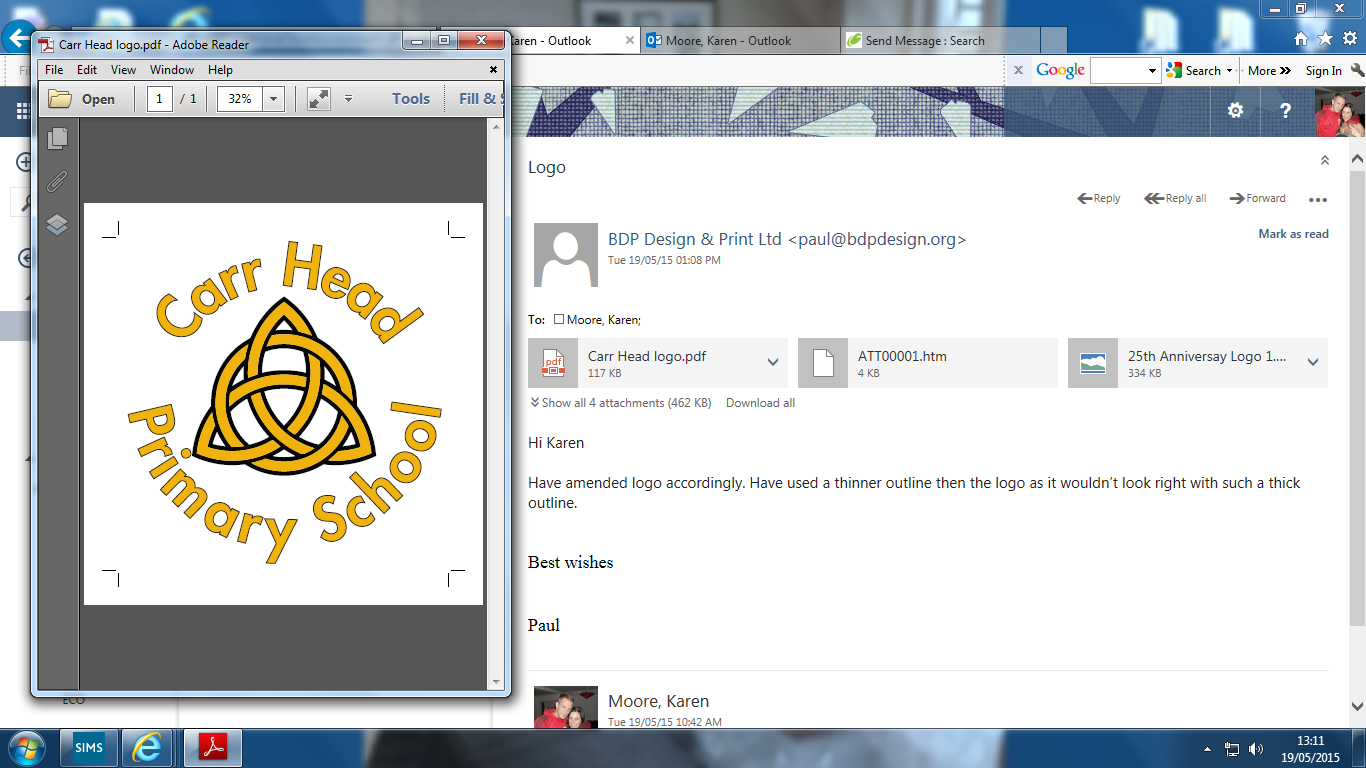 Carr Head LanePoulton Le FyldeFY6 8JBHeadteacher: Mrs S Nicholson				                 Phone:  01253 883558Thank you for showing an interest in our advert for a new Deputy Headteacher.  Some of our children have met to share ideas and would like a Deputy Headteacher who:Is kind and caring;Is positive and fun;Expects everyone to behave well and stick to our school rules.  They will be fair but not ‘too strict’;Listens to and understands children, and helps children to solve problems as well as teaching them to solve problems for themselves;Is organised and makes learning fun;Has good ideas for extending the range of opportunities and experiences the children at Carr Head Primary School have;Recognises that every child is unique;Knows what they are doing so they can help Mrs. Nicholson run the school well.Thank you for reading our letter.From the children at Carr Head Primary School.